Acrylic Still Life and Landscape PaintingSpring 2017 Supply listAcrylic paints – colors that you’ll need:cadmium red phthalo bluelemon yellow raw siennaburnt siennaburnt umber,alizarine red /or Quinacridone /or Magenta – pick just onephthalo greenolive green / sap green / chrome oxide / Hooker’s green titanium white ultramarine blueyellow ochre / gamboge yellowraw umberOptional paint colors: Yellow ochreyellow medium / cadmium yellow Cerulean blue / cobalt blue / lake blueFlesh pinkOrangeIndian red / Venetian red / English red / iron oxideVioletPayne’s greyAny other colors that you like.Suggested affordable brands for paints: Winsor & Newton  Acrylics, Liquitex Acrylics, Golden's Acrylics. You can buy, for example, a Liquitex Basics Acrylic set or other set. Reeves or Artist Loft are very cheap solution, but will also work. Names of colors in different sets may vary. If you don’t plan to paint a lot with acrylics, a set with small tubes will be fine. Paintbrushes:Flat, Size 4, syntheticRound, Size 2, soft syntheticRound, Size 8, syntheticFlat, Size 14, synthetic Bright, Size 8, synthetic or bristleFilbert, Size 8, synthetic or bristleThese are approximate sizes. You may want to have several small, including round and flat/angular flat, and several big ones, preferably flats. Buying a brush set is a good option. Types of brushes: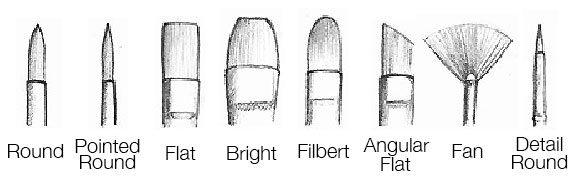 Painting surface - canvas pads, watercolor paper, or high-density mixed media paper. If you prefer working with paper, please bring a board and masking tape to stretch the paper on the board. Paper size – approx. 11x15 or 12x18 if in pads. Also, you can buy loose paper sheets and cut them. Canvas pads or stretched canvases are good but not necessary for acrylic painting. They can be any size. You may opt for paper only. Plastic palette rag/paper towels, soap for clean-up water cups preferably with lids – big onescolor wheel of any sizeboard and masking tape to stretch the paperI usually provide tabletop easels, but you are welcome to bring your own, if you have one. Where to buy:Blick Art Materials 619 Massachusetts Ave, Cambridge, MA 02139401 Park Drive, Landmark Center – Fenway, Boston, MA 02215dickblick.comMichael’s 17 Mystic View Rd, Gateway Centre, Everett, MA 02149 37 White St. , Porter Square, Cambridge, MA 02140michaels.comPlay Time: 283 Broadway, Arlington, MA 02474Artist & Craftsman Supply Cambridge: 580 Massachusetts Ave, Cambridge, MA 02139